  ПРОЕКТР Е Ш Е Н И Еот 27 апреля 2024г.                            село Усть-Бюр                               №                                                                             Об итогах исполнения муниципальной программы«Спортивное будущее» за 2023 год           Заслушав и обсудив Отчет администрации об итогах исполнения муниципальной программы «Спортивное будущее» в 2023 году, в соответствии со статьей 9 Устава МО Усть-Бюрский сельсовет, Совет депутатов Усть-Бюрского сельсовета                        РЕШИЛ:      1. Отчет об итогах исполнения муниципальной программы «Спортивное будущее» в 2023 году принять к сведению.    2.   _____________________________________________________     3. Решение вступает в силу со дня его принятия.             Глава            Усть-Бюрского сельсовета:                                             /Е.А.Харитонова/Годовой отчет о ходе реализации и оценке эффективности  муниципальной программы развития физической культуры и спорта на территории Усть-Бюрского сельсовета «Спортивное будущее» ИНФОРМАЦИЯ о реализации муниципальной программы развития физической культуры и спорта на территории Усть-Бюрского сельсовета «Спортивное будущее» за 2023 год. Ответственный исполнитель: Администрация Усть-Бюрского сельсовета (тыс. рублей) Пояснительная записка о реализации муниципальной программы развития физической культуры и спорта на территории Усть-Бюрского сельсовета «Спортивное будущее» за 2023 год1. Описание ситуации в сфере реализации муниципальной программы на начало отчетного финансового года Муниципальная программа развития физической культуры и спорта на территории Усть-Бюрского сельсовета «Спортивное будущее» утверждена постановлением главы Усть-Бюрского сельсовета от 10.10.2014г. № 79-п. Данная программа была разработана администрацией Усть-Бюрского сельсовета. Основной целью данной программы является: - создание на территории Усть-Бюрского сельсовета необходимых условий для регулярных занятий физической культурой и спортом, укрепления здоровья населения и популяризации здорового образа жизни.Достижение указанной цели обеспечивается решением следующих приоритетных задач муниципальной программы:- формирование устойчивой потребности в систематических занятиях физической культурой и спортом у различных слоев населения Усть-Бюрского сельсовета;- приобщение широких слоев населения к здоровому образу жизни;- увеличение количества и качество спортивных мероприятий;- укрепление материально-технической базы муниципальных спортивно-оздоровительных учреждений и спортивных сооружений.Физическая культура и спорт являются неотъемлемой частью современного образа жизни, социального и культурно-нравственного развития общества. Они способствуют развитию отношений между государствами и установлению контактов между гражданами, играют важную роль в политике, экономике, культуре. К числу социальных функций физической культуры и спорта относятся: укрепление здоровья граждан всех возрастов, профилактика таких негативных явлений современного социума, как алкоголизм, наркомания, детская беспризорность и др.; обеспечение высокого социального статуса и имиджа государства и его субъектов.Вместе с тем, возможности и ресурсы Усть-Бюрского сельсовета для развития физической культуры и спорта используются не в полной мере.Сегодня имеется ряд факторов, отрицательно влияющих на развитие физической культуры и спорта, и проблем, требующих неотложного решения, в том числе:недостаточное привлечение населения к регулярным занятиям физической культурой;несоответствие уровня материальной базы и инфраструктуры физической культуры и спорта задачам развития массового спорта в селе, а также ее моральное и физическое старение;недостаточное количество профессиональных тренерских кадров;отсутствие на местном уровне активной пропаганды занятий физической культурой и спортом как составляющей части здорового образа жизни, включая заботу о здоровье будущего поколения.2. Перечень мероприятий, реализуемых в рамках муниципальной программы с указанием объемов бюджетных ассигнований, направленных на их реализацию В 2023 году на финансирование мероприятий муниципальной программы развития физической культуры и спорта на территории Усть-Бюрского сельсовета «Спортивное будущее» в бюджете муниципального образования было предусмотрено 90,1 тыс. руб., израсходовано 89,8 тыс. руб. Исполнение составило 99,7%.Бюджетные средства направлены на реализацию следующих мероприятий:   В рамках мероприятия «Развитие массового молодежного спорта» по направлению «мероприятия в сфере физической культуры и спорта» израсходовано 89,8 тыс. руб. С целью массового отдыха и занятия физической культурой детей и взрослых была залита хоккейная коробка для катания на коньках. Для заливки хоккейной коробки израсходованы средства в сумме 53,5 тыс. руб. В августе 2023 года в рамках мероприятия, посвященного Дню молодежи, была проведена спартакиада, состоящая из велопробега и соревнований по футболу. Для проведения спартакиады была закуплена подарочная продукция на сумму 17,4 тыс. руб. Также для соревнования по волейболу, посвященному Международному женскому дню были закуплены сувениры на сумму 3,2 тыс. руб.На территории Усть-Бюрского сельсовета функционируют 7 детских игровых площадок, которые в летний период были отремонтированы и покрашены, и спортивный стадион, примыкающий к МБОУ «Усть-Бюрская СОШ». В 2023 году был приобретен спортинвентарь на детские площадки на сумму 15,7 тыс. руб.В МБОУ «Усть-Бюрской СОШ» систематически в течение года проходят матчевые встречи по волейболу по параллелям, спортивные игры и внеурочные занятия «Здоровое поколение», шахматы, которые проходят в течение учебного процесса. Также проходят спортивные секции, которые посещают 65 человек (2022 год – 57 чел.).В течении года были проведены следующие мероприятия:- районные соревнования по волейболу (март) – охват 8 – 4 место;- республиканские соревнования по волейболу по параллелям (апрель) – охват 2- 4 место;- матчевые Встречи по волейболу по параллелям (декабрь) – охват 42;- соревнования по волейболу (команда девушек) - 1 место, охват 6 чел.;- соревнования по волейболу (среди юношей) – 3 место, охват 6 чел.;- соревнования «Школьная спортивная лига» (ноябрь-декабрь) - охват 146 учащихся;- матчевые Встречи по волейболу по параллелям (октябрь)– охват 42;- матчевые Встречи по волейболу по параллелям (ноябрь) – охват 32;- соревнования «Школьная спортивная лига» (ноябрь-декабрь) - охват 146 учащихся;- районный Забег ВФСК ГТО среди учащихся III-V ступени Усть-Абаканского района (Ямина Я.-1-2 место, Костякова В, Похабов С, Романова А.- 2 место, Черкасова В-1 место);- XVI районная Спартакиада молодежи допризывного возраста (Альдиков Н., Егоров С., Султреков В., Похабов С. - призер в номинации подтягивание);- на сайте ВКонтакт было размещено 9 материалов, связанных со спортом.Всего 13 мероприятий с охватом 875 человек.В МКУ «Усть-Бюрский СДК» за 2023 год было проведено 20 спортивных мероприятий (2022г-22), 588 зрителей и участников (2022г-501), из них для детей – 9/214, для молодежи – 7/196, для старшего поколения – 1/13, для смешанной аудитории – 3/165.Из общего числа мероприятий провели:- 1 спортивное соревнование «Папа, мама и я – спортивная семья», 12/100   участников и зрителей;- 2 тематические программы, 18 участников;- 1 велопробег, 25 участников (дети и взрослые);- 5 спортивных соревнования «Уличные игры», 135 участников;- 2 соревнования по теннису, 18 участников;- 3 соревнования по волейболу, 150 участников;- 1 соревнование по футболу среди молодежи, 50 участников;- 4 спортивно-игровых мероприятия для детей, 79 участников.Самые массовые мероприятия прошли на День молодежи и День села, а также на проведении «Уличных игр.Усть-Бюрской сельской библиотекой было проведено 2 мероприятия: выставка и акция к Всемирному дню здоровья, охват 26 человек.3. Результаты оценки эффективности муниципальной программы Оценка эффективности муниципальной программы получена в соответствии с Порядком разработки, утверждения, реализации и оценки эффективности муниципальных программ Усть-Бюрского сельсовета, утвержденным постановлением администрации Усть-Бюрского сельсовета от 25.12.2013 № 67-п и представлена в таблице 1.  Таблица 1ОТЧЕТоб оценке эффективности реализации муниципальной программы Усть-Бюрского сельсоветаза 2023 годМуниципальная программа развития физической культуры и спорта на территории Усть-Бюрского сельсовета «Спортивное будущее»  Исполнитель: заместитель главного бухгалтера по экономическим вопросам Т.А. Рассказова 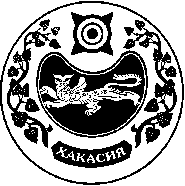 СОВЕТ ДЕПУТАТОВ УСТЬ-БЮРСКОГО СЕЛЬСОВЕТАОтветственный исполнитель муниципальной программы  Администрация Усть-Бюрского сельсовета Отчетный период 2023 год Дата составления отчета 01.03.2024г. Непосредственный исполнитель Заместитель главного бухгалтера по экономическим вопросам Рассказова Т.А. 2-20-63 (должность, ФИО, номер телефона) Заместитель главного бухгалтера по экономическим вопросам Рассказова Т.А. 2-20-63 № п/п Наименование     программы План на 2023 год План на 2023 год Кассовые расходы с начала 2023 годаКассовые расходы с начала 2023 годаКассовые расходы с начала 2023 годаВыполнено с начала  года % (гр. 10*100/ гр.6) Информация о выполненных мероприятиях Примечания  (причины частичного или полного неисполнения каких-либо мероприятий Программы) № п/п Наименование     программы МБ РХ РФ Всего МБ РХ РФ Всего Выполнено с начала  года % (гр. 10*100/ гр.6) Информация о выполненных мероприятиях Примечания  (причины частичного или полного неисполнения каких-либо мероприятий Программы) 1 2 3 4 5 6 7 8 9 10 11 12 13 1. Муниципальная программа развития физической культуры и спорта на территории Усть-Бюрского сельсовета «Спортивное будущее»90,1 - - 90,1 89,8- - 89,899,7 37,4 – заливка хоккейной коробки;16,1 – ГСМ на заливку хоккейной коробки;17,4 – подарочная продукция на спортакиаду;3,2 – подарочная продукция на соревнования по волейболу;15,7 – приобретение спортивного инвентаря на детские площадки.      Наименование       
       показателя         Единица 
измеренияЗначение целевого показателяЗначение целевого показателяЗначение целевого показателя      Наименование       
       показателя         Единица 
измеренияутверждено в    
муниципальной     программе     
достигнутооценка в   
баллахЧисленность лиц, систематически занимающихся физической культурой и спортомчел.268239-1Количество проведенных спортивных мероприятийшт.3235+1Улучшение материально-технической базы спортивных учреждений и сооруженийшт.66+1Количество человек, принимающих участие в мероприятияхчел.12231489+1Использование финансовых средств%96,799,7+1Итоговая сводная оценка      Х             Х             Х     +4/5Оценка эффективности     
муниципальной программы
по итоговой сводной      
оценке, процентов        Оценка эффективности 80%. Программа имеет высокий уровень эффективности.Оценка эффективности 80%. Программа имеет высокий уровень эффективности.Оценка эффективности 80%. Программа имеет высокий уровень эффективности.Оценка эффективности 80%. Программа имеет высокий уровень эффективности.